Der Mond am Himmel scheint für Dich, er sagt zu Dir vergiss mich nicht! Er bringt eine Botschaft und flüstert Dir zu:  "Auf dieser Welt sind wenige wie Du“!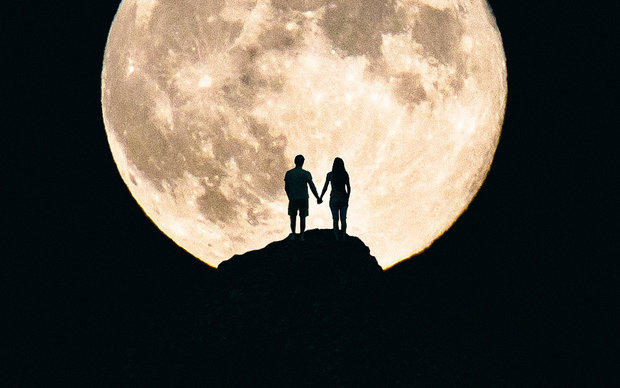 Einladung zur Mondscheinwanderung am Montag, 9. MärzTreffpunkt: 		Parkplatz Friedhof, Gerliswil EmmenbrückeZeit:			19.00 UhrWanderung:	Wir laufen zur Von Moos, entlang der Emme, Reuss bis zur Sedelbrücke, überqueren diese und marschieren bis zum Bauernhof auf dem „Sedel“ (Abzweigung li. Richtung Rathausen fahren für die Autofahrer) Bauernhof ist rechts, vor dem alten Gefängnis. Für Verpflegung ist gesorgt!Wanderzeit:	zum Hof ca. 45 Min.-max. 1 Std. Retour über Sedelbrücke,  Meierhöfli, Gersagwald zum Startpunkt ca. 40 Min. Wer nicht alles laufen möchte, hat die Möglichkeit retour zu fahren.Anmeldefrist:	ende Februar an Irene Kuhn, Schaubhus 14  6020 Emmenbrücke oder irene.kuhn@gmx.ch /0797361230 SMS oder WhatsApp Name: ich melde mich an für die Mondscheinwanderung---------------------------------------------------------------------------------------------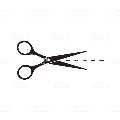 -------------------------------------------------------------------------------------------------------------------------------------------------------------------------------------------------------